An die Mitglieder im CDU-Stadtverband EnnigerlohEinladung										5. Juni 2023CDU-Familienradtour „Zementmuseum Beckum“Sehr geehrte Damen und Herren, liebe Mitglieder im Stadtverband Ennigerloh,seit Jahren führt die Drubbel-CDU Familien-Radtouren zu verschiedenen Themen durch. In diesem Jahr werden wir das Zementmuseum in Beckum ansteuern. In keinem Teil Deutschlands ballte sich die Zementindustrie in frühen Jahren auf so engem Raum, wie im ehemaligen Kreis Beckum, dem heutigen südlichen Kreis Warendorf, in der Region um Beckum, aber auch in Ennigerloh.Die Entwicklung der Zementindustrie, bedingt durch die in unserem Umfeld verfügbaren Rohstoffe, wie Kalkstein, prägte auch die Entwicklung weiterer Industrien als Zulieferer für diesen Bereich.Freunde der Zementindustrie haben in Beckum vor vielen Jahren vor diesem Hintergrund ein Museum eingerichtet, in dem die Geschichte, insbesondere auch die Arbeit der damals in diesem Beruf arbeitenden Menschen, der „Steinkühler“, lebhaft nachvollzogen wird.In einer Führung werden umfangreiche Informationen und Eindrücke vermittelt. Lassen Sie sich von diesem Teil unserer besonderen heimischen Geschichte informieren und lehrreich mitnehmen. Am Ziel ist eine Erfrischungspause vorgesehen. Die Radtour für die ganze Familie findet am Samstag, den 24. Juni 2023 statt.Los geht es um 14.30 Uhr vom Ennigerloher Marktplatz, Rückkehr gegen ca. 18.00 Uhr.Die Rundfahrt wird sich über eine Gesamtdistanz von ca. 30 km über ausgebaute, verkehrsarme Wege erstrecken. Alle interessierten Bürgerinnen und Bürger sind mit ihren Familien herzlich eingeladen, daran teilzunehmen.Der Vorstand freut sich auf eine rege Teilnahme! Ihre CDU-Ortsunion Ennigerloh                                             Mit freundlichen Grüßen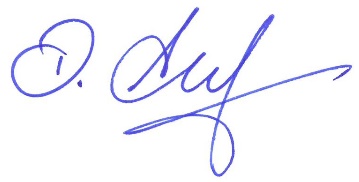 
Dirk Aufderheide					Besuchen Sie uns auch im Internet:- Vorsitzender -  					www.drubbel-cdu.de